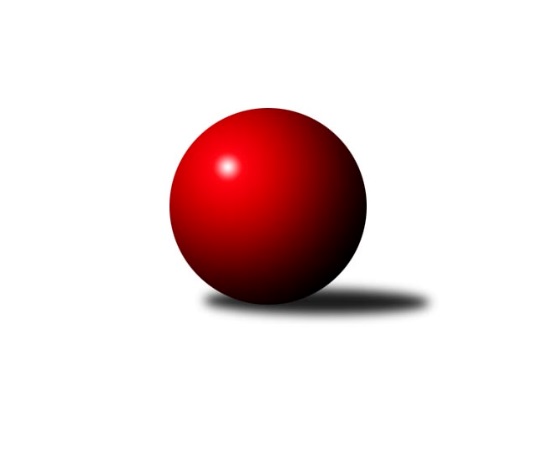 Č.4Ročník 2019/2020	23.5.2024 3. KLM C 2019/2020Statistika 4. kolaTabulka družstev:		družstvo	záp	výh	rem	proh	skore	sety	průměr	body	plné	dorážka	chyby	1.	TJ Horní Benešov ˝B˝	4	4	0	0	25.0 : 7.0 	(58.0 : 38.0)	3210	8	2147	1063	34.5	2.	TJ Unie Hlubina	4	3	0	1	22.0 : 10.0 	(56.0 : 40.0)	3178	6	2163	1015	32.8	3.	Sokol Přemyslovice	4	3	0	1	21.5 : 10.5 	(51.0 : 45.0)	3161	6	2140	1021	35.5	4.	KK Jiskra Rýmařov	4	2	2	0	19.0 : 13.0 	(55.0 : 41.0)	3236	6	2165	1071	37.5	5.	TJ Sokol Chvalíkovice	3	2	0	1	15.0 : 9.0 	(40.5 : 31.5)	3228	4	2175	1053	34	6.	TJ Tatran Litovel	4	1	2	1	17.0 : 15.0 	(42.5 : 53.5)	3199	4	2162	1037	30.5	7.	TJ Spartak Přerov ˝B˝	4	2	0	2	15.0 : 17.0 	(50.5 : 45.5)	3138	4	2142	996	43	8.	TJ Odry	4	1	1	2	12.0 : 20.0 	(43.0 : 53.0)	3221	3	2138	1083	32.3	9.	TJ Opava	3	0	2	1	10.0 : 14.0 	(37.0 : 35.0)	3174	2	2158	1016	37.7	10.	TJ Sokol Bohumín	4	1	0	3	10.0 : 22.0 	(44.0 : 52.0)	3136	2	2136	1000	36	11.	KK Zábřeh B	4	0	1	3	10.0 : 22.0 	(39.0 : 57.0)	3124	1	2144	980	50.8	12.	TJ Prostějov	4	0	0	4	7.5 : 24.5 	(35.5 : 60.5)	3119	0	2118	1001	34.3Tabulka doma:		družstvo	záp	výh	rem	proh	skore	sety	průměr	body	maximum	minimum	1.	Sokol Přemyslovice	2	2	0	0	13.5 : 2.5 	(29.0 : 19.0)	3229	4	3236	3221	2.	TJ Spartak Přerov ˝B˝	2	2	0	0	13.0 : 3.0 	(31.5 : 16.5)	3284	4	3331	3237	3.	TJ Horní Benešov ˝B˝	2	2	0	0	12.0 : 4.0 	(27.0 : 21.0)	3197	4	3212	3181	4.	TJ Unie Hlubina	3	2	0	1	16.0 : 8.0 	(38.0 : 34.0)	3187	4	3255	3130	5.	KK Jiskra Rýmařov	2	1	1	0	10.0 : 6.0 	(29.0 : 19.0)	3240	3	3289	3190	6.	TJ Odry	2	1	1	0	10.0 : 6.0 	(24.5 : 23.5)	3296	3	3317	3275	7.	TJ Sokol Chvalíkovice	1	1	0	0	6.0 : 2.0 	(16.0 : 8.0)	3329	2	3329	3329	8.	TJ Tatran Litovel	2	1	0	1	9.0 : 7.0 	(23.5 : 24.5)	3215	2	3243	3186	9.	TJ Sokol Bohumín	2	1	0	1	7.0 : 9.0 	(24.0 : 24.0)	3142	2	3162	3122	10.	TJ Opava	1	0	1	0	4.0 : 4.0 	(14.0 : 10.0)	3155	1	3155	3155	11.	KK Zábřeh B	1	0	1	0	4.0 : 4.0 	(12.0 : 12.0)	3066	1	3066	3066	12.	TJ Prostějov	3	0	0	3	6.0 : 18.0 	(26.5 : 45.5)	3097	0	3138	3027Tabulka venku:		družstvo	záp	výh	rem	proh	skore	sety	průměr	body	maximum	minimum	1.	TJ Horní Benešov ˝B˝	2	2	0	0	13.0 : 3.0 	(31.0 : 17.0)	3217	4	3230	3203	2.	KK Jiskra Rýmařov	2	1	1	0	9.0 : 7.0 	(26.0 : 22.0)	3234	3	3308	3159	3.	TJ Unie Hlubina	1	1	0	0	6.0 : 2.0 	(18.0 : 6.0)	3169	2	3169	3169	4.	TJ Sokol Chvalíkovice	2	1	0	1	9.0 : 7.0 	(24.5 : 23.5)	3178	2	3275	3081	5.	Sokol Přemyslovice	2	1	0	1	8.0 : 8.0 	(22.0 : 26.0)	3128	2	3237	3018	6.	TJ Tatran Litovel	2	0	2	0	8.0 : 8.0 	(19.0 : 29.0)	3191	2	3216	3165	7.	TJ Opava	2	0	1	1	6.0 : 10.0 	(23.0 : 25.0)	3183	1	3191	3175	8.	TJ Prostějov	1	0	0	1	1.5 : 6.5 	(9.0 : 15.0)	3140	0	3140	3140	9.	TJ Sokol Bohumín	2	0	0	2	3.0 : 13.0 	(20.0 : 28.0)	3133	0	3228	3038	10.	TJ Spartak Přerov ˝B˝	2	0	0	2	2.0 : 14.0 	(19.0 : 29.0)	3066	0	3076	3055	11.	TJ Odry	2	0	0	2	2.0 : 14.0 	(18.5 : 29.5)	3183	0	3233	3133	12.	KK Zábřeh B	3	0	0	3	6.0 : 18.0 	(27.0 : 45.0)	3144	0	3230	3026Tabulka podzimní části:		družstvo	záp	výh	rem	proh	skore	sety	průměr	body	doma	venku	1.	TJ Horní Benešov ˝B˝	4	4	0	0	25.0 : 7.0 	(58.0 : 38.0)	3210	8 	2 	0 	0 	2 	0 	0	2.	TJ Unie Hlubina	4	3	0	1	22.0 : 10.0 	(56.0 : 40.0)	3178	6 	2 	0 	1 	1 	0 	0	3.	Sokol Přemyslovice	4	3	0	1	21.5 : 10.5 	(51.0 : 45.0)	3161	6 	2 	0 	0 	1 	0 	1	4.	KK Jiskra Rýmařov	4	2	2	0	19.0 : 13.0 	(55.0 : 41.0)	3236	6 	1 	1 	0 	1 	1 	0	5.	TJ Sokol Chvalíkovice	3	2	0	1	15.0 : 9.0 	(40.5 : 31.5)	3228	4 	1 	0 	0 	1 	0 	1	6.	TJ Tatran Litovel	4	1	2	1	17.0 : 15.0 	(42.5 : 53.5)	3199	4 	1 	0 	1 	0 	2 	0	7.	TJ Spartak Přerov ˝B˝	4	2	0	2	15.0 : 17.0 	(50.5 : 45.5)	3138	4 	2 	0 	0 	0 	0 	2	8.	TJ Odry	4	1	1	2	12.0 : 20.0 	(43.0 : 53.0)	3221	3 	1 	1 	0 	0 	0 	2	9.	TJ Opava	3	0	2	1	10.0 : 14.0 	(37.0 : 35.0)	3174	2 	0 	1 	0 	0 	1 	1	10.	TJ Sokol Bohumín	4	1	0	3	10.0 : 22.0 	(44.0 : 52.0)	3136	2 	1 	0 	1 	0 	0 	2	11.	KK Zábřeh B	4	0	1	3	10.0 : 22.0 	(39.0 : 57.0)	3124	1 	0 	1 	0 	0 	0 	3	12.	TJ Prostějov	4	0	0	4	7.5 : 24.5 	(35.5 : 60.5)	3119	0 	0 	0 	3 	0 	0 	1Tabulka jarní části:		družstvo	záp	výh	rem	proh	skore	sety	průměr	body	doma	venku	1.	Sokol Přemyslovice	0	0	0	0	0.0 : 0.0 	(0.0 : 0.0)	0	0 	0 	0 	0 	0 	0 	0 	2.	KK Jiskra Rýmařov	0	0	0	0	0.0 : 0.0 	(0.0 : 0.0)	0	0 	0 	0 	0 	0 	0 	0 	3.	TJ Prostějov	0	0	0	0	0.0 : 0.0 	(0.0 : 0.0)	0	0 	0 	0 	0 	0 	0 	0 	4.	TJ Opava	0	0	0	0	0.0 : 0.0 	(0.0 : 0.0)	0	0 	0 	0 	0 	0 	0 	0 	5.	TJ Sokol Bohumín	0	0	0	0	0.0 : 0.0 	(0.0 : 0.0)	0	0 	0 	0 	0 	0 	0 	0 	6.	TJ Odry	0	0	0	0	0.0 : 0.0 	(0.0 : 0.0)	0	0 	0 	0 	0 	0 	0 	0 	7.	TJ Tatran Litovel	0	0	0	0	0.0 : 0.0 	(0.0 : 0.0)	0	0 	0 	0 	0 	0 	0 	0 	8.	TJ Spartak Přerov ˝B˝	0	0	0	0	0.0 : 0.0 	(0.0 : 0.0)	0	0 	0 	0 	0 	0 	0 	0 	9.	TJ Unie Hlubina	0	0	0	0	0.0 : 0.0 	(0.0 : 0.0)	0	0 	0 	0 	0 	0 	0 	0 	10.	TJ Sokol Chvalíkovice	0	0	0	0	0.0 : 0.0 	(0.0 : 0.0)	0	0 	0 	0 	0 	0 	0 	0 	11.	KK Zábřeh B	0	0	0	0	0.0 : 0.0 	(0.0 : 0.0)	0	0 	0 	0 	0 	0 	0 	0 	12.	TJ Horní Benešov ˝B˝	0	0	0	0	0.0 : 0.0 	(0.0 : 0.0)	0	0 	0 	0 	0 	0 	0 	0 Zisk bodů pro družstvo:		jméno hráče	družstvo	body	zápasy	v %	dílčí body	sety	v %	1.	Antonín Sochor 	KK Jiskra Rýmařov  	4	/	4	(100%)	12	/	16	(75%)	2.	Ivan Říha 	Sokol Přemyslovice  	4	/	4	(100%)	11	/	16	(69%)	3.	Petr Bracek 	TJ Opava  	3	/	3	(100%)	10	/	12	(83%)	4.	Eduard Tomek 	Sokol Přemyslovice  	3	/	3	(100%)	10	/	12	(83%)	5.	Bohuslav Čuba 	TJ Horní Benešov ˝B˝ 	3	/	3	(100%)	9	/	12	(75%)	6.	Michal Zatyko 	TJ Unie Hlubina 	3	/	3	(100%)	9	/	12	(75%)	7.	Václav Švub 	KK Zábřeh B 	3	/	3	(100%)	9	/	12	(75%)	8.	Jiří Staněk 	TJ Sokol Chvalíkovice 	3	/	3	(100%)	8	/	12	(67%)	9.	Michal Klich 	TJ Horní Benešov ˝B˝ 	3	/	3	(100%)	8	/	12	(67%)	10.	Michal Davidík 	KK Jiskra Rýmařov  	3	/	4	(75%)	13	/	16	(81%)	11.	Josef Matušek 	TJ Horní Benešov ˝B˝ 	3	/	4	(75%)	12	/	16	(75%)	12.	David Kaluža 	TJ Horní Benešov ˝B˝ 	3	/	4	(75%)	11	/	16	(69%)	13.	Ladislav Stárek 	KK Jiskra Rýmařov  	3	/	4	(75%)	10	/	16	(63%)	14.	Martin Marek 	TJ Unie Hlubina 	3	/	4	(75%)	10	/	16	(63%)	15.	Přemysl Žáček 	TJ Unie Hlubina 	3	/	4	(75%)	10	/	16	(63%)	16.	Pavel Marek 	TJ Unie Hlubina 	3	/	4	(75%)	10	/	16	(63%)	17.	Jaroslav Tezzele 	KK Jiskra Rýmařov  	3	/	4	(75%)	9.5	/	16	(59%)	18.	Petr Pospíšilík 	TJ Prostějov  	3	/	4	(75%)	9	/	16	(56%)	19.	Jan Körner 	KK Zábřeh B 	3	/	4	(75%)	8	/	16	(50%)	20.	Radek Grulich 	Sokol Přemyslovice  	3	/	4	(75%)	8	/	16	(50%)	21.	František Baleka 	TJ Tatran Litovel  	2	/	2	(100%)	7.5	/	8	(94%)	22.	Aleš Staněk 	TJ Sokol Chvalíkovice 	2	/	2	(100%)	5	/	8	(63%)	23.	Petr Dvorský 	TJ Odry  	2	/	3	(67%)	9	/	12	(75%)	24.	David Hendrych 	TJ Sokol Chvalíkovice 	2	/	3	(67%)	8	/	12	(67%)	25.	Jaroslav Krejčí 	TJ Spartak Přerov ˝B˝ 	2	/	3	(67%)	8	/	12	(67%)	26.	Milan Jahn 	TJ Opava  	2	/	3	(67%)	8	/	12	(67%)	27.	Jan Sedláček 	Sokol Přemyslovice  	2	/	3	(67%)	7	/	12	(58%)	28.	Otto Mückstein 	TJ Sokol Chvalíkovice 	2	/	3	(67%)	7	/	12	(58%)	29.	Jiří Michalčík 	KK Zábřeh B 	2	/	3	(67%)	7	/	12	(58%)	30.	Tomáš Fraus 	Sokol Přemyslovice  	2	/	3	(67%)	7	/	12	(58%)	31.	Martin Bartoš 	TJ Spartak Přerov ˝B˝ 	2	/	3	(67%)	6	/	12	(50%)	32.	Vojtěch Zaškolný 	TJ Sokol Bohumín  	2	/	3	(67%)	5.5	/	12	(46%)	33.	Kamil Axmann 	TJ Tatran Litovel  	2	/	3	(67%)	5	/	12	(42%)	34.	Aleš Kohutek 	TJ Sokol Bohumín  	2	/	4	(50%)	11.5	/	16	(72%)	35.	Zdeněk Macháček 	TJ Spartak Přerov ˝B˝ 	2	/	4	(50%)	10	/	16	(63%)	36.	Aleš Čapka 	TJ Prostějov  	2	/	4	(50%)	9	/	16	(56%)	37.	Luděk Zeman 	TJ Horní Benešov ˝B˝ 	2	/	4	(50%)	8	/	16	(50%)	38.	Petr Basta 	TJ Unie Hlubina 	2	/	4	(50%)	8	/	16	(50%)	39.	Karel Chlevišťan 	TJ Odry  	2	/	4	(50%)	7.5	/	16	(47%)	40.	Miroslav Sigmund 	TJ Tatran Litovel  	2	/	4	(50%)	7	/	16	(44%)	41.	Jan Zaškolný 	TJ Sokol Bohumín  	2	/	4	(50%)	6.5	/	16	(41%)	42.	Michal Kolář 	Sokol Přemyslovice  	1.5	/	4	(38%)	6	/	16	(38%)	43.	Jakub Fabík 	TJ Spartak Přerov ˝B˝ 	1	/	1	(100%)	4	/	4	(100%)	44.	Gustav Vojtek 	KK Jiskra Rýmařov  	1	/	1	(100%)	3	/	4	(75%)	45.	Vladimír Valenta 	TJ Sokol Chvalíkovice 	1	/	1	(100%)	3	/	4	(75%)	46.	Max Trunečka 	TJ Prostějov  	1	/	1	(100%)	3	/	4	(75%)	47.	Jiří Polášek 	KK Jiskra Rýmařov  	1	/	1	(100%)	2	/	4	(50%)	48.	Robert Kučerka 	TJ Horní Benešov ˝B˝ 	1	/	1	(100%)	2	/	4	(50%)	49.	Martin Švrčina 	TJ Horní Benešov ˝B˝ 	1	/	1	(100%)	2	/	4	(50%)	50.	Tomáš Rechtoris 	TJ Unie Hlubina 	1	/	2	(50%)	5	/	8	(63%)	51.	Jiří Michálek 	KK Zábřeh B 	1	/	2	(50%)	4	/	8	(50%)	52.	Jiří Čamek 	TJ Tatran Litovel  	1	/	2	(50%)	4	/	8	(50%)	53.	Jan Žídek 	TJ Unie Hlubina 	1	/	2	(50%)	3	/	8	(38%)	54.	Roman Rolenc 	TJ Prostějov  	1	/	2	(50%)	3	/	8	(38%)	55.	Jakub Mokoš 	TJ Tatran Litovel  	1	/	2	(50%)	3	/	8	(38%)	56.	Petr Dankovič 	TJ Horní Benešov ˝B˝ 	1	/	2	(50%)	3	/	8	(38%)	57.	Marek Frydrych 	TJ Odry  	1	/	2	(50%)	3	/	8	(38%)	58.	Svatopluk Kříž 	TJ Opava  	1	/	2	(50%)	2	/	8	(25%)	59.	Radek Hendrych 	TJ Sokol Chvalíkovice 	1	/	3	(33%)	7	/	12	(58%)	60.	Stanislav Sliwka 	TJ Sokol Bohumín  	1	/	3	(33%)	6	/	12	(50%)	61.	Vojtěch Venclík 	TJ Spartak Přerov ˝B˝ 	1	/	3	(33%)	6	/	12	(50%)	62.	Michal Blažek 	TJ Opava  	1	/	3	(33%)	6	/	12	(50%)	63.	Miroslav Talášek 	TJ Tatran Litovel  	1	/	3	(33%)	5	/	12	(42%)	64.	Stanislav Beňa st.	TJ Spartak Přerov ˝B˝ 	1	/	3	(33%)	5	/	12	(42%)	65.	Tomáš Valíček 	TJ Opava  	1	/	3	(33%)	5	/	12	(42%)	66.	Daniel Malina 	TJ Odry  	1	/	3	(33%)	5	/	12	(42%)	67.	Vladimír Mánek 	TJ Spartak Přerov ˝B˝ 	1	/	3	(33%)	5	/	12	(42%)	68.	Jiří Fiala 	TJ Tatran Litovel  	1	/	3	(33%)	5	/	12	(42%)	69.	Michal Pavič 	TJ Odry  	1	/	4	(25%)	7.5	/	16	(47%)	70.	Daniel Ševčík st.	TJ Odry  	1	/	4	(25%)	7	/	16	(44%)	71.	Michal Loučka 	TJ Spartak Přerov ˝B˝ 	1	/	4	(25%)	6.5	/	16	(41%)	72.	David Čulík 	TJ Tatran Litovel  	1	/	4	(25%)	6	/	16	(38%)	73.	Lukáš Krejčí 	KK Zábřeh B 	1	/	4	(25%)	5	/	16	(31%)	74.	Karel Zubalík 	TJ Prostějov  	0.5	/	4	(13%)	4.5	/	16	(28%)	75.	Vojtěch Rozkopal 	TJ Odry  	0	/	1	(0%)	2	/	4	(50%)	76.	Petr Wolf 	TJ Opava  	0	/	1	(0%)	2	/	4	(50%)	77.	Jiří Srovnal 	KK Zábřeh B 	0	/	1	(0%)	2	/	4	(50%)	78.	Vladimír Kostka 	TJ Sokol Chvalíkovice 	0	/	1	(0%)	1	/	4	(25%)	79.	Martin Vitásek 	KK Zábřeh B 	0	/	1	(0%)	1	/	4	(25%)	80.	Rudolf Haim 	TJ Opava  	0	/	1	(0%)	1	/	4	(25%)	81.	Jonas Mückstein 	TJ Sokol Chvalíkovice 	0	/	1	(0%)	1	/	4	(25%)	82.	Petr Axmann 	TJ Tatran Litovel  	0	/	1	(0%)	0	/	4	(0%)	83.	Jaroslav Heblák 	KK Jiskra Rýmařov  	0	/	1	(0%)	0	/	4	(0%)	84.	Maciej Basista 	TJ Opava  	0	/	2	(0%)	3	/	8	(38%)	85.	Jan Fadrný 	TJ Horní Benešov ˝B˝ 	0	/	2	(0%)	3	/	8	(38%)	86.	Bronislav Diviš 	TJ Prostějov  	0	/	2	(0%)	2	/	8	(25%)	87.	Petr Kuttler 	TJ Sokol Bohumín  	0	/	2	(0%)	2	/	8	(25%)	88.	Miroslav Znojil 	TJ Prostějov  	0	/	2	(0%)	1	/	8	(13%)	89.	Stanislav Ovšák 	TJ Odry  	0	/	2	(0%)	1	/	8	(13%)	90.	Jiří Šoupal 	Sokol Přemyslovice  	0	/	2	(0%)	1	/	8	(13%)	91.	Michal Smejkal 	TJ Prostějov  	0	/	3	(0%)	3	/	12	(25%)	92.	Petr Chlachula 	KK Jiskra Rýmařov  	0	/	3	(0%)	3	/	12	(25%)	93.	Karol Nitka 	TJ Sokol Bohumín  	0	/	3	(0%)	2.5	/	12	(21%)	94.	Fridrich Péli 	TJ Sokol Bohumín  	0	/	4	(0%)	7	/	16	(44%)	95.	Miroslav Štěpán 	KK Zábřeh B 	0	/	4	(0%)	3	/	16	(19%)Průměry na kuželnách:		kuželna	průměr	plné	dorážka	chyby	výkon na hráče	1.	TJ Valašské Meziříčí, 1-4	3272	2193	1079	34.0	(545.5)	2.	KK Jiskra Rýmařov, 1-4	3230	2190	1040	37.0	(538.5)	3.	TJ Opava, 1-4	3218	2187	1031	36.8	(536.4)	4.	TJ Spartak Přerov, 1-6	3206	2164	1042	38.5	(534.5)	5.	Sokol Přemyslovice, 1-4	3186	2124	1061	30.3	(531.0)	6.	 Horní Benešov, 1-4	3162	2148	1014	43.5	(527.0)	7.	TJ Sokol Bohumín, 1-4	3149	2154	995	41.5	(524.9)	8.	TJ  Prostějov, 1-4	3141	2131	1010	31.3	(523.6)	9.	TJ VOKD Poruba, 1-4	3136	2127	1009	38.7	(522.8)	10.	KK Zábřeh, 1-4	3120	2129	991	49.0	(520.1)Nejlepší výkony na kuželnách:TJ Valašské Meziříčí, 1-4TJ Odry 	3317	2. kolo	Karel Chlevišťan 	TJ Odry 	593	2. koloKK Jiskra Rýmařov 	3308	2. kolo	Karel Chlevišťan 	TJ Odry 	593	4. koloTJ Odry 	3275	4. kolo	Michal Davidík 	KK Jiskra Rýmařov 	585	2. koloTJ Opava 	3191	4. kolo	Michal Pavič 	TJ Odry 	576	2. kolo		. kolo	Antonín Sochor 	KK Jiskra Rýmařov 	573	2. kolo		. kolo	Daniel Ševčík st.	TJ Odry 	571	2. kolo		. kolo	Maciej Basista 	TJ Opava 	570	4. kolo		. kolo	Daniel Malina 	TJ Odry 	569	4. kolo		. kolo	Michal Pavič 	TJ Odry 	561	4. kolo		. kolo	Gustav Vojtek 	KK Jiskra Rýmařov 	555	2. koloKK Jiskra Rýmařov, 1-4KK Jiskra Rýmařov 	3289	3. kolo	Aleš Kohutek 	TJ Sokol Bohumín 	585	3. koloTJ Sokol Bohumín 	3228	3. kolo	Jaroslav Tezzele 	KK Jiskra Rýmařov 	584	3. koloTJ Tatran Litovel 	3216	1. kolo	Ladislav Stárek 	KK Jiskra Rýmařov 	580	3. koloKK Jiskra Rýmařov 	3190	1. kolo	Miroslav Sigmund 	TJ Tatran Litovel 	579	1. kolo		. kolo	Michal Davidík 	KK Jiskra Rýmařov 	575	1. kolo		. kolo	Antonín Sochor 	KK Jiskra Rýmařov 	568	1. kolo		. kolo	Fridrich Péli 	TJ Sokol Bohumín 	567	3. kolo		. kolo	Antonín Sochor 	KK Jiskra Rýmařov 	561	3. kolo		. kolo	Petr Kuttler 	TJ Sokol Bohumín 	548	3. kolo		. kolo	Michal Davidík 	KK Jiskra Rýmařov 	547	3. koloTJ Opava, 1-4TJ Sokol Chvalíkovice	3329	3. kolo	Jiří Staněk 	TJ Sokol Chvalíkovice	634	1. koloTJ Opava 	3237	1. kolo	Jiří Staněk 	TJ Sokol Chvalíkovice	610	3. koloKK Zábřeh B	3230	3. kolo	Petr Bracek 	TJ Opava 	587	1. koloTJ Sokol Chvalíkovice	3193	1. kolo	Jiří Čamek 	TJ Tatran Litovel 	574	3. koloTJ Tatran Litovel 	3165	3. kolo	Jiří Michalčík 	KK Zábřeh B	572	3. koloTJ Opava 	3155	3. kolo	David Hendrych 	TJ Sokol Chvalíkovice	569	3. kolo		. kolo	Václav Švub 	KK Zábřeh B	563	3. kolo		. kolo	Vladimír Valenta 	TJ Sokol Chvalíkovice	561	3. kolo		. kolo	Svatopluk Kříž 	TJ Opava 	557	3. kolo		. kolo	Michal Blažek 	TJ Opava 	555	3. koloTJ Spartak Přerov, 1-6TJ Spartak Přerov ˝B˝	3331	3. kolo	Zdeněk Macháček 	TJ Spartak Přerov ˝B˝	604	3. koloTJ Spartak Přerov ˝B˝	3237	1. kolo	Jaroslav Krejčí 	TJ Spartak Přerov ˝B˝	572	3. koloTJ Odry 	3233	3. kolo	Vojtěch Venclík 	TJ Spartak Přerov ˝B˝	567	1. koloKK Zábřeh B	3026	1. kolo	Vladimír Mánek 	TJ Spartak Přerov ˝B˝	562	3. kolo		. kolo	Michal Loučka 	TJ Spartak Přerov ˝B˝	562	1. kolo		. kolo	Jakub Fabík 	TJ Spartak Přerov ˝B˝	557	1. kolo		. kolo	Vojtěch Rozkopal 	TJ Odry 	555	3. kolo		. kolo	Stanislav Ovšák 	TJ Odry 	548	3. kolo		. kolo	Petr Dvorský 	TJ Odry 	546	3. kolo		. kolo	Stanislav Beňa st.	TJ Spartak Přerov ˝B˝	544	3. koloSokol Přemyslovice, 1-4TJ Sokol Chvalíkovice	3275	4. kolo	Ivan Říha 	Sokol Přemyslovice 	601	3. koloTJ Tatran Litovel 	3243	4. kolo	Jiří Staněk 	TJ Sokol Chvalíkovice	571	4. koloSokol Přemyslovice 	3236	3. kolo	Radek Grulich 	Sokol Přemyslovice 	571	1. koloSokol Přemyslovice 	3221	1. kolo	Radek Hendrych 	TJ Sokol Chvalíkovice	565	4. koloTJ Tatran Litovel 	3186	2. kolo	Miroslav Talášek 	TJ Tatran Litovel 	563	4. koloTJ Prostějov 	3140	3. kolo	Ivan Říha 	Sokol Přemyslovice 	562	1. koloTJ Odry 	3133	1. kolo	Daniel Ševčík st.	TJ Odry 	561	1. koloTJ Spartak Přerov ˝B˝	3055	2. kolo	Aleš Staněk 	TJ Sokol Chvalíkovice	560	4. kolo		. kolo	František Baleka 	TJ Tatran Litovel 	559	4. kolo		. kolo	Eduard Tomek 	Sokol Přemyslovice 	556	1. kolo Horní Benešov, 1-4TJ Horní Benešov ˝B˝	3212	4. kolo	Aleš Staněk 	TJ Sokol Chvalíkovice	570	2. koloTJ Horní Benešov ˝B˝	3181	2. kolo	Bohuslav Čuba 	TJ Horní Benešov ˝B˝	568	4. koloKK Zábřeh B	3175	4. kolo	Jiří Staněk 	TJ Sokol Chvalíkovice	557	2. koloTJ Sokol Chvalíkovice	3081	2. kolo	David Kaluža 	TJ Horní Benešov ˝B˝	556	2. kolo		. kolo	Josef Matušek 	TJ Horní Benešov ˝B˝	553	2. kolo		. kolo	Josef Matušek 	TJ Horní Benešov ˝B˝	550	4. kolo		. kolo	Michal Klich 	TJ Horní Benešov ˝B˝	545	4. kolo		. kolo	David Kaluža 	TJ Horní Benešov ˝B˝	543	4. kolo		. kolo	Jan Körner 	KK Zábřeh B	542	4. kolo		. kolo	Jiří Michalčík 	KK Zábřeh B	542	4. koloTJ Sokol Bohumín, 1-4Sokol Přemyslovice 	3237	2. kolo	Eduard Tomek 	Sokol Přemyslovice 	606	2. koloTJ Sokol Bohumín 	3162	2. kolo	Stanislav Sliwka 	TJ Sokol Bohumín 	578	4. koloTJ Sokol Bohumín 	3122	4. kolo	Jaroslav Krejčí 	TJ Spartak Přerov ˝B˝	560	4. koloTJ Spartak Přerov ˝B˝	3076	4. kolo	Jan Zaškolný 	TJ Sokol Bohumín 	559	2. kolo		. kolo	Radek Grulich 	Sokol Přemyslovice 	546	2. kolo		. kolo	Tomáš Fraus 	Sokol Přemyslovice 	540	2. kolo		. kolo	Aleš Kohutek 	TJ Sokol Bohumín 	540	2. kolo		. kolo	Aleš Kohutek 	TJ Sokol Bohumín 	532	4. kolo		. kolo	Zdeněk Macháček 	TJ Spartak Přerov ˝B˝	532	4. kolo		. kolo	Jan Sedláček 	Sokol Přemyslovice 	530	2. koloTJ  Prostějov, 1-4TJ Horní Benešov ˝B˝	3230	1. kolo	Ladislav Stárek 	KK Jiskra Rýmařov 	584	4. koloTJ Unie Hlubina	3169	2. kolo	Bohuslav Čuba 	TJ Horní Benešov ˝B˝	577	1. koloKK Jiskra Rýmařov 	3159	4. kolo	Michal Klich 	TJ Horní Benešov ˝B˝	575	1. koloTJ Prostějov 	3138	4. kolo	Petr Pospíšilík 	TJ Prostějov 	573	4. koloTJ Prostějov 	3126	1. kolo	Tomáš Rechtoris 	TJ Unie Hlubina	556	2. koloTJ Prostějov 	3027	2. kolo	Antonín Sochor 	KK Jiskra Rýmařov 	554	4. kolo		. kolo	David Kaluža 	TJ Horní Benešov ˝B˝	553	1. kolo		. kolo	Aleš Čapka 	TJ Prostějov 	549	1. kolo		. kolo	Přemysl Žáček 	TJ Unie Hlubina	545	2. kolo		. kolo	Michal Smejkal 	TJ Prostějov 	542	1. koloTJ VOKD Poruba, 1-4TJ Unie Hlubina	3255	4. kolo	Přemysl Žáček 	TJ Unie Hlubina	573	1. koloTJ Horní Benešov ˝B˝	3203	3. kolo	Přemysl Žáček 	TJ Unie Hlubina	568	4. koloTJ Unie Hlubina	3176	1. kolo	Ivan Říha 	Sokol Přemyslovice 	565	4. koloTJ Unie Hlubina	3130	3. kolo	Přemysl Žáček 	TJ Unie Hlubina	552	3. koloTJ Sokol Bohumín 	3038	1. kolo	Martin Marek 	TJ Unie Hlubina	552	4. koloSokol Přemyslovice 	3018	4. kolo	David Kaluža 	TJ Horní Benešov ˝B˝	551	3. kolo		. kolo	Bohuslav Čuba 	TJ Horní Benešov ˝B˝	550	3. kolo		. kolo	Luděk Zeman 	TJ Horní Benešov ˝B˝	543	3. kolo		. kolo	Michal Zatyko 	TJ Unie Hlubina	541	4. kolo		. kolo	Pavel Marek 	TJ Unie Hlubina	541	1. koloKK Zábřeh, 1-4TJ Opava 	3175	2. kolo	Petr Bracek 	TJ Opava 	578	2. koloKK Zábřeh B	3066	2. kolo	Václav Švub 	KK Zábřeh B	558	2. kolo		. kolo	Milan Jahn 	TJ Opava 	551	2. kolo		. kolo	Jan Körner 	KK Zábřeh B	540	2. kolo		. kolo	Jiří Michalčík 	KK Zábřeh B	527	2. kolo		. kolo	Svatopluk Kříž 	TJ Opava 	521	2. kolo		. kolo	Tomáš Valíček 	TJ Opava 	519	2. kolo		. kolo	Michal Blažek 	TJ Opava 	515	2. kolo		. kolo	Lukáš Krejčí 	KK Zábřeh B	507	2. kolo		. kolo	Maciej Basista 	TJ Opava 	491	2. koloČetnost výsledků:	8.0 : 0.0	1x	7.0 : 1.0	4x	6.5 : 1.5	1x	6.0 : 2.0	8x	4.0 : 4.0	4x	3.0 : 5.0	1x	2.0 : 6.0	2x	1.0 : 7.0	3x